Sixteen Days of Activism!Welcome to Zonta Club of Corvallis’ Day 9 of “Sixteen Days of Activism” for 2023.Zonta District 8 has been collaborating with Zonta District 27 home of the Ukrainian Zonta Clubs to assist in raising funds to support the activities of the three clubs in Ukraine.  District 8 was responsible for the development of a club in Uzhhorod, Ukraine which is flourishing today.  The other two clubs are in Lviv.  Here is a report from the District 27 Ukraine Liaison regarding her visit to the Uzhhorod Club earlier this year.  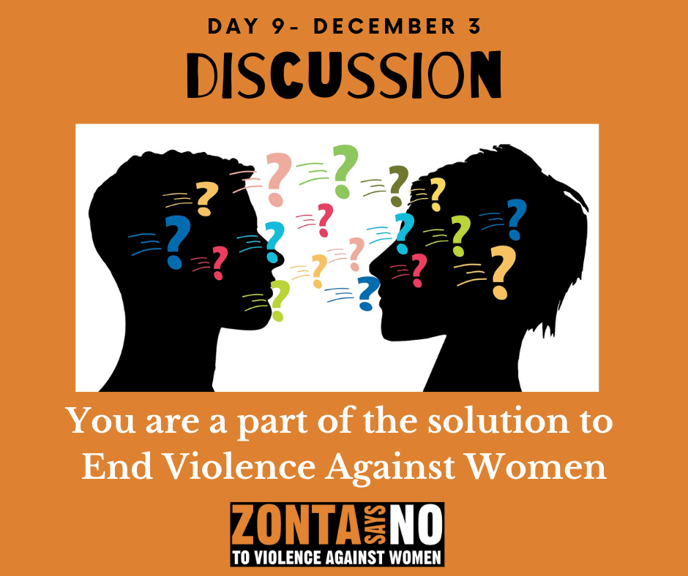 Learn more and get involved with #Zontasaysno to violence against women and supporting gender equity at ZontaSaysno.com